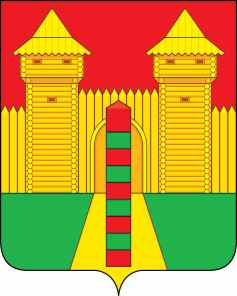 АДМИНИСТРАЦИЯ  МУНИЦИПАЛЬНОГО  ОБРАЗОВАНИЯ «ШУМЯЧСКИЙ  РАЙОН» СМОЛЕНСКОЙ  ОБЛАСТИРАСПОРЯЖЕНИЕот 10.01.2023г. № 4-р           п. ШумячиВ соответствии с Уставом муниципального образования «Шумячский район» Смоленской области, на основании заявления ООО «Рославльская ДСПМК» от 09.01.2023 г. № 529:1. Направить 10 января 2023 года для осмотра участка местности в карьере «Вороновка» Шумячского района Смоленской области представителей Администрации муниципального образования «Шумячский район» Смоленской области:- Старовойтова Юрия Александровича – начальника Отдела экономики и комплексного развития Администрации муниципального образования «Шумячский район» Смоленской области;- Стародворову Наталью Анатольевну – начальника Отдела по строительству, капитальному ремонту и жилищно-коммунальному хозяйству Администрации муниципального образования «Шумячский район» Смоленской области.2. Контроль за исполнением настоящего распоряжения оставляю за собой.Глава муниципального образования«Шумячский район» Смоленской области                                        А.Н. ВасильевО направлении представителей